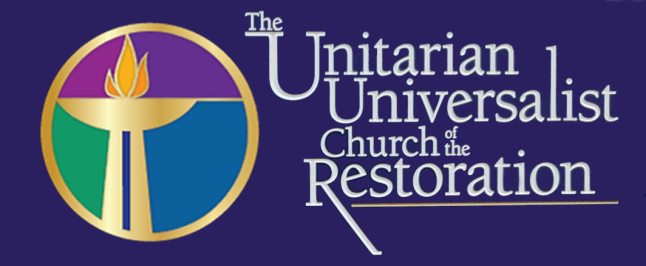 Worship Associate Application FormThe Unitarian Universalist Church of the Restoration in Mount AirySpring 20161. 	What is important to you about worship? 

2. 	What attracts you to service as a Worship Associate?

3. 	How are you deepening your faith, growing your spirit?

4. 	How are you being nurtured in this congregation?

5. 	What do you hope to learn as a Worship Associate?

6. 	Are there any special skills, talents or knowledge that you would like to offer our worshipping community? If so, please list. 



7. 	Anything else that you’d like to share about your interest in becoming a Worship Associate?


Questions? Give the Minister a call (215-247-2561) or send an email 
(uuminister@uurestoration.us). Please return the completed form no later than April 15, 2016 to the Minister at church or by e mail. We plan to have a training day in late Spring or early Summer.Thanks for your interest!Name:Phone:Email Address:Email Address: